ПРОГРАММА ЗАСЕДАНИЯ УМО РУМС ПО ГРУППАМ ОБРАЗОВАТЕЛЬНЫХ ПРОГРАММ «БИЗНЕС И УПРАВЛЕНИЕ» Университета Нархоз с участием Казахского национального университета имени аль-ФарабиПО ВОПРОСАМ РАЗРАБОТКИ ОБРАЗОВАТЕЛЬНЫХ ПРОГРАММ НА ОСНОВЕ ПРОФЕССИОНАЛЬНЫХ СТАНДАРТОВ16 апреля 2020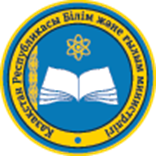 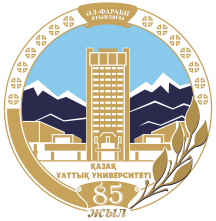 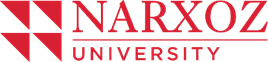 МИНИСТЕРСТВО ОБРАЗОВАНИЯ И НАУКИ РЕСПУБЛИКИ КАЗАХСТАНАО «Университет Нархоз»МИНИСТЕРСТВО ОБРАЗОВАНИЯ И НАУКИ РЕСПУБЛИКИ КАЗАХСТАНАО «Университет Нархоз»14.50-15.00Подключение участников заседания (https://meet.google.com/dme-gcuz-sdh)15.00 – 15.10Приветственное слово: Председатель УМО РУМС, Ректор университета Нархоз Эндрю ВахтельДиректор Департамента высшего и послевузовского образования Тойбаев А.Ж.)15.10 – 15.20Качество образовательных программ как приоритет деятельности высших учебных заведений(Заместитель директора Департамента высшего и послевузовского образования Нарбекова  Б.М.)15.20  – 15.35Конкурентоспособность бизнес-программы и ее выпускников в глобальном рынке труда(Декан  Бизнес школы Университета Нархоз Абдували Д.)15.35  – 15.50Современные тенденции развития бизнес-образования: опыт КазНУ им. аль-Фараби (Заведующий кафедрой Менеджмента КазНУ им.аль-Фараби Тургинбаева А.Н.)15.50  – 16.00Общие подходы к формированию результатов обучения: опыт Университета Нархоз (Заместитель декана Бизнес школы Университета Нархоз Крупина Е.)16.00  – 16.10Разработка и реализация программ PhD на основе международных подходов(Директор  Научно-образовательного департамента «Докторантура»  Университета Нархоз Арыстанбаева С.С..)16.20 – 16.30Национальный Реестр образовательных программ – проектирование и обновление(Заместитель директора РГП на ПХВ «Центр Болонского процесса и академической мобильности» Джарасова Г.С.)16.40 – 16.55Вопросы и обсуждение  16.55  – 17.00Подведение итогов (Советник ректора по развитию Университета Нархоз Скиба М.А.)